Composing an abstract/paper for ICPS19 – please do not change the formatting of this template – title maximum 2 linesX.Y. name1*, X.Y. Name1,2, X.Y. Name3 and X. Name41.Department of Nonsense, Nonsense Laboratory, XXXX, City, ZIP code etc.2. Institute for Philately, Z-12345  , 3. ….*corresponding author, corresponding.author@tuwien.ac.atAbstract (short summery / version of your already submitted abstract)This abstract should be short summery / version of your already submitted abstract and consist of 150 - 250 Words. The conference paper may be comprised of text and occasionally of figures, and tables. Figures and tables should include figure labels and scale markers. Color figures may be used, and will be reproduced as such in the electronic proceedings distributed on the website; however, in the hard copy, these figures will be reproduced as grayscale images.Please don’t use any headers, footers, field codes, and page numbering.References have to be included with the appropriate reference styles (see below) []. The Conference Paper should be considered as an extended version of the abstract with a maximum of ten pages (just to keep it simple and to give you an example, this conference paper template consists of only three pages).After writing your conference paper, it is not necessary to convert it into a PDF prior to the upload! Only unencrypted word type documents which are formatted based on this template will be accepted for submission and reviewing.Introduction:Lorem ipsum dolor sit amet, consectetur adipiscing elit. Nunc ullamcorper tellus ut est adipiscing non luctus ligula fringilla. Morbi varius tortor vitae augue gravida congue. Maecenas auctor, eros sit amet consectetur fermentum, nulla mi dapibus neque, vitae euismod erat nulla eget magna. In neque ipsum, faucibus in hendrerit euismod, sollicitudin in ipsum. Vestibulum pulvinar purus vel urna tincidunt et elementum turpis sagittis. Proin pretium turpis ac dui suscipit in feugiat magna elementum. Etiam felis massa, egestas at ultricies eget, placerat eget lectus. Mauris sollicitudin quam sed risus tristique id fermentum neque porttitor. Maecenas et rutrum est. Aliquam eget libero elit. Quisque sit amet lacus dolor. Quisque ultrices hendrerit massa, adipiscing pulvinar nisi eleifend at.Quisque fermentum, lacus id consectetur aliquet, odio lectus mattis tortor, vel accumsan nulla quam non diam. Sed magna elit, ultrices. Praesent imperdiet rhoncus vestibulum. Ut eget diam velit, nec bibendum lorem. Curabitur commodo hendrerit nisi, pellentesque elementum eros adipiscing in. Mauris mattis metus non turpis tempus viverra.Concept and methodology:Praesent laoreet velit sit amet nunc elementum eget mattis tortor adipiscing. Fusce laoreet malesuada consectetur. Cras malesuada, nibh ut hendrerit molestie, lectus ante facilisis odio, nec venenatis nunc dui non quam. Nullam a luctus sem.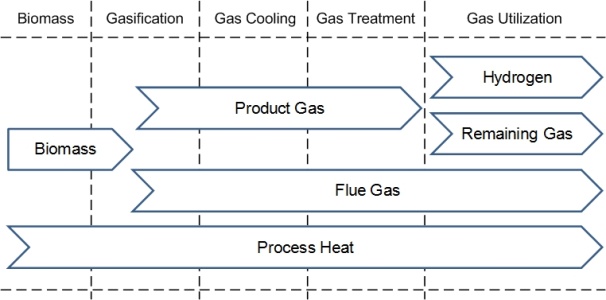 Fig.1: Process DesignAliquam erat volutpat. Sed mollis sapien sit amet odio tincidunt tristique. Proin varius, ipsum in venenatis tincidunt, est turpis lobortis nulla, quis laoreet nibh tellus sit amet velit. Fusce eget mauris mi, sed imperdiet tellus. Integer in augue dictum urna malesuada tristique. Mauris nec arcu ligula. Nulla tincidunt blandit elit, sit amet molestie elit faucibus id. Duis ornare mollis lorem eget commodo. Morbi nec leo felis, et mollis nulla. Class aptent taciti sociosqu ad litora torquent per conubia nostra, per inceptos himenaeos. Vestibulum ante ipsum primis in faucibus orci luctus et ultrices posuere cubilia Curae; Sed vel odio ac ipsum faucibus tincidunt. Nunc interdum scelerisque sem nec dapibus. Fusce sit amet dui id dui venenatis hendrerit. Phasellus interdum varius mauris, sed blandit metus pretium in. Phasellus vel dolor nec mauris lobortis accumsan. Curabitur porttitor consectetur felis, cursus facilisis eros pretium a. Nulla euismod sem et neque venenatis sollicitudin. Vivamus nunc arcu, tincidunt vitae dignissim vel, facilisis vitae velit. Phasellus lectus urna, pretium bibendum facilisis non, rutrum sed dui. Tab.1: Table 1Aliquam lacus arcu, scelerisque placerat pharetra quis, lacinia et justo. Praesent et ligula ligula. Sed a nulla varius eros porttitor elementum sed in odio. Proin ac nulla elit, quis pretium lectus. Proin vel justo vitae enim ultrices laoreet sit amet in velit.Results and discussionAliquam mattis aliquet pretium. Praesent ut quam ligula, sit amet egestas orci. Etiam euismod sem sed nisl egestas fringilla. Suspendisse pharetra justo gravida orci condimentum eget interdum felis faucibus. Suspendisse in sapien velit. Nullam fermentum nibh porttitor lacus porta id euismod leo imperdiet. Integer sagittis vehicula blandit. Lorem ipsum dolor sit amet, consectetur adipiscing elit. Nullam venenatis, eros a viverra semper, odio risus egestas enim, eget ultricies tellus ipsum sed purus. Donec accumsan congue velit vestibulum cursus.  ut eleifend libero. Vestibulum accumsan nisl quis ligula interdum tristique. Praesent leo ligula, malesuada et condimentum sit amet, malesuada sed nisi. Quisque rutrum rutrum lacus, ut convallis turpis bibendum at. Ut consequat erat ac mi sollicitudin tincidunt. Curabitur ullamcorper consequat iaculis. Ut ultrices interdum volutpat.  tristique lectus ipsum, eu volutpat sem. Nullam interdum condimentum risus non gravida. Mauris vestibulum nisi eu orci rhoncus non imperdiet est fringilla. Quisque quis nibh augue. Suspendisse mi tortor, posuere quis cursus ut, sollicitudin ut nulla. Quisque ullamcorper nisi eget velit pulvinar varius cursus ante varius. Vivamus at nisl eros. Vestibulum sit amet tellus erat, vel sodales mauris. Phasellus pretium ultricies ipsum, ac tempus dolor scelerisque eget. Tab.4: Table 4Sed diam metus, mattis vitae molestie sed, luctus ac dui. Sed a ligula lorem, vel imperdiet est. Duis vestibulum tellus eu nunc tempor accumsan. Pellentesque habitant morbi tristique senectus et netus et malesuada fames ac turpis egestas.Duis vestibulum tellus eu nunc tempor accumsan. Pellentesque habitant morbi tristique senectus et netus et malesuada fames ac turpis egestas.Conclusion and OutlookMorbi rutrum ligula ut felis posuere interdum. Phasellus hendrerit eleifend malesuada. Mauris eget facilisis tortor. Quisque nulla tellus, congue ac auctor a, ullamcorper nec tellus. Nulla facilisi. Mauris vehicula ultricies nibh ac laoreet. Sed sit amet nibh a odio mollis molestie faucibus eu sem. Maecenas at dolor sed enim vulputate pellentesque. Pellentesque sem ipsum, sagittis elementum accumsan a, congue sed ligula. Nunc vulputate nisi quis turpis hendrerit egestas gravida metus ultricies. Class aptent taciti sociosqu ad litora torquent per conubia nostra, per inceptos himenaeos. Ut posuere gravida libero, non accumsan libero pellentesque vel. Nulla elit elit, convallis in pellentesque quis, interdum quis erat. Nunc aliquet nisi eget risus dictum quis mattis leo accumsan. Vestibulum varius, est quis fermentum ornare, sem ligula dignissim dui, et aliquet odio risus at elit. Cras tempor mi eu ligula laoreet aliquet. Aliquam felis ipsum, fermentum at cursus sodales, tristique sed magna.AcknowledgementsPhasellus pretium ultricies ipsum, ac tempus dolor scelerisque eget. Sed diam metus, mattis vitae molestie sed, luctus ac dui. Sed a ligula lorem, vel imperdiet est.References[1] X.Y. Name et al., J. Irrep. Res.  () p2525[2] Y. Name et al., J. Irrep. Res.  () p2525[3] z. Name et al., J. Irrep. Res.  () p2525 